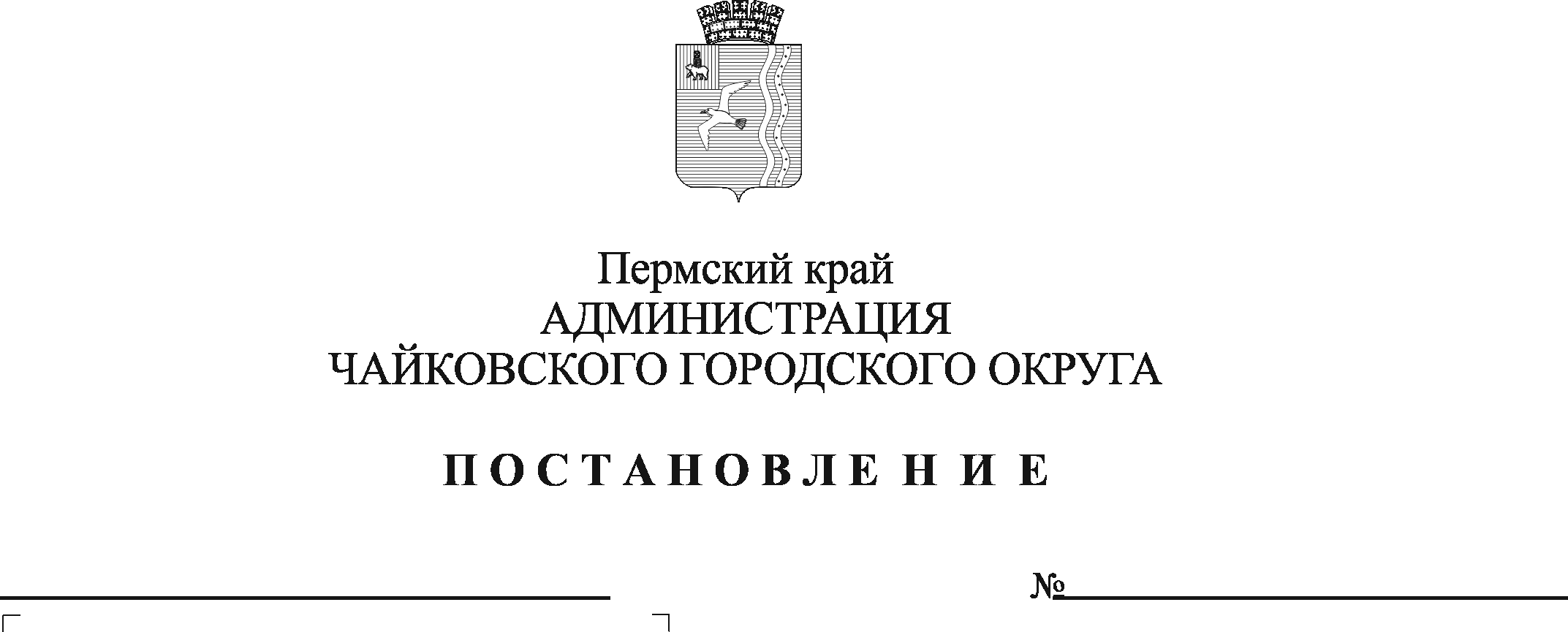 В соответствии с Федеральным законом от 6 октября 2003 г. № 131-ФЗ «Об общих принципах организации местного самоуправления в Российской Федерации», Федеральным законом от 28 июня 2014 г. № 172-ФЗ «О стратегическом планировании в Российской Федерации», Уставом Чайковского городского округа	ПОСТАНОВЛЯЮ:Внести в Порядок разработки Прогноза социально-экономического развития  Чайковского городского округа, утвержденный постановлением администрации Чайковского городского округа от 16 апреля 2020 г. № 419 (в редакции от 09.12.2020 № 1203, от 15.10.2021 № 1060), следующие изменения:	1.1. в пункте 1.3. слова «управление финансов и экономического развития» заменить словами «управление экономического развития»;	1.2. в пункте 5.6. слова «Управление финансов и экономического развития» заменить словами «Уполномоченный орган»;1.3. раздел 5 Порядка дополнить пунктами 5.9-5.11 следующего содержания:«5.9. При составлении Прогноза в целях достижения высокой точности прогнозирования учитывать, что не менее 70% показателей Прогноза социально-экономического развития должны иметь надежность оценки не менее 97%.5.10. Ежегодно в срок не позднее 1 апреля года, следующего за отчетным, уполномоченный  орган проводит оценку точности прогнозирования с целью выявления факторов, повлиявших на планирование прогнозных значений показателей планового периода. Результаты оценки оформляются по форме согласно приложению 3 к настоящему Порядку и используются для выработки и принятия управленческих решений при разработке прогноза на следующий плановый период.5.11. Оценка точности прогнозирования проводится в виде сопоставления значений оценки и фактического достижения показателей прогноза по итогам отчетного года.».1.4. дополнить Порядок приложением 3 «Оценка надежности прогнозных показателей» согласно приложению к настоящему постановлению.	2. Опубликовать постановление в газете «Огни Камы» и разместить на официальном сайте администрации Чайковского городского округа.	3. Постановление вступает в силу после его официального опубликования.Приложение к постановлению администрации Чайковского городского округаот________________№________________Оценка надежности прогнозных показателейНаименование показателяЕд. измер.(N)оценка(N)фактОтклонение (гр.4-гр.3)Надежность оценки, %Причины надежности оценки ниже 97%1234567Население1. Численность постоянного населениячеловек        %  к предыдущему году% 2. Естественный прирост (+), убыль (-)человек         %  к предыдущему году%3. Коэффициент естественного прироста населения (на 1000 населения)4. Миграционный прирост (+), снижение (-)человек         % к предыдущему году%5. Коэффициент миграционного прироста         (на 1000населения)Труд и занятость6. Среднесписочная численность работников крупных и средних организацийчеловек         % к предыдущему году%7. Численность населения в трудоспособном возрастечеловек8. Уровень зарегистрированной безработицы (общее количество зарегистрированных безработных к экономически активному населению)%Субъекты экономики9. Количество предприятий и организаций, зарегистрированных в органах государственной  регистрации и учтенных в Базе данных Статистического регистра (на конец года)единиц10. Количество индивидуальных предпринимателей, прошедших государственную регистрацию и учтенных в Базе данных Статистического регистра (на конец года)единицДенежные доходы населения11. Фонд начисленной заработной платы всех работников по крупным и средним организациямтыс. руб.         % к предыдущему году%12. Среднемесячная заработная плата одного работника рублей         % к предыдущему году%13. Индекс потребительских цен (к декабрю предыдущего года)%Промышленность14. Объем отгруженных товаров собственного производства, выполненных работ и услуг собственными силами в муниципальном образованиитыс. руб.         % к предыдущему году%15. Ввод в эксплуатацию жилых домовкв. мИнвестиции16. Инвестиции в основной капитал за счет всех источников финансированиятыс. руб.         % к предыдущему году в сопост. ценах%17. Темп роста инвестиций в основной капитал         % к предыдущему году%18. Инвестиции в основной капитал по источникам финансирования:х      Собственные средстватыс. руб.      Привлеченные средства,  из них:тыс. руб.      кредиты банковтыс. руб.      бюджетные средстватыс. руб.